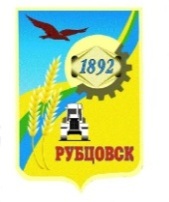 Администрация города Рубцовска Алтайского краяПОСТАНОВЛЕНИЕ08.07.2022 № 2124С целью актуализации муниципальной программы «Обеспечение безопасности жизнедеятельности населения и территории города Рубцовска» на 2020-2024 годы, утвержденной постановлением Администрации города Рубцовска Алтайского края от 20.09.2019 № 2415 (с изменениями), в соответствии с решением Рубцовского городского суда Алтайского края от 15.11.2012 по делу № 2-4825/2012, вступившему в законную силу 21.12.2012, руководствуясь Порядком разработки, реализации и оценки эффективности муниципальных программ муниципального образования город Рубцовск Алтайского края, утвержденным постановлением Администрации города Рубцовска Алтайского края от 21.10.2020 № 2589, ПОСТАНОВЛЯЮ:1. Внести в постановление Администрации города Рубцовска Алтайского края от 20.09.2019 № 2415 «Об утверждении муниципальной программы «Обеспечение безопасности жизнедеятельности населения и территории города Рубцовска» на 2020-2024 годы» (далее – Программа) (с изменениями, внесенными постановлениями Администрации города Рубцовска Алтайского края от 18.02.2020 № 350, от 04.03.2021 № 531, от 30.09.2021 № 2618, от 01.02.2022 № 231) следующие изменения:1.1. раздел Паспорта Программы «Объемы финансирования Программы» изложить в следующей редакции:«                                                                                                                          »;         1.2. таблицу 2 раздела 3 Программы изложить в новой редакции (приложение);         1.3. раздел 4 Программы изложить в следующей редакции:  «4. Объем финансовых ресурсов, необходимых для реализации ПрограммыИсточниками финансирования Программы являются средства бюджета города Рубцовска.Общий объем финансовых ресурсов, необходимых для реализации Программы в 2020-2024 гг., составляет 9176,002 тыс. рублей (таблица 3).Таблица 3Объем финансирования Программы подлежит ежегодному уточнению в зависимости от возможности бюджета города и приводится в соответствие с утвержденным бюджетом города на очередной финансовый год.».2. Опубликовать настоящее постановление в газете «Местное время» и разместить на официальном сайте Администрации города Рубцовска Алтайского края в информационно-телекоммуникационной сети «Интернет».	3. Настоящее постановление вступает в силу после опубликования в газете «Местное время». 4. Контроль за исполнением настоящего постановления возложить на заместителя Главы Администрации города Рубцовска – начальника управления по жилищно-коммунальному хозяйству и экологии Обуховича О.Г.Глава города Рубцовска	     Д.З. Фельдман« Таблица 2Перечень мероприятий Программы   ».И.о. начальника отдела организацииуправления и работе с обращениямиАдминистрации города РубцовскаАлтайского края                                          							                                        Н.В. ГребневаОбъемы финансирования ПрограммыОбщий объём финансирования на реализацию муниципальной программы из бюджета города Рубцовска составляет 9176,002 тыс. руб., в том числе по годам:2020 год – 920 тыс. руб.;2021 год – 3371,4 тыс. руб.;2022 год – 2560,602 тыс. руб.;2023 год – 1001 тыс. руб.;2024 год – 1323 тыс. руб.Источники и направления расходовСумма расходов, тыс. рублейСумма расходов, тыс. рублейСумма расходов, тыс. рублейСумма расходов, тыс. рублейСумма расходов, тыс. рублейВсего Источники и направления расходов20202021202220232024Всего 1234567Всего финансовых затрат9203371,42560,602100113239176,002в том числеиз бюджета города9203371,42560,602100113239176,002из краевого бюджета (на условиях софинансирования)000000из федерального бюджета (на условиях софинансирования)000000из внебюджетных источников000000Капитальные вложения02451,41073,602003525,002в том числеиз бюджета города02451,41073,602003525,002из краевого бюджета (на условиях софинансирования)000000из федерального бюджета (на условиях софинансирования)000000из внебюджетных источников000000Прочие расходы9209201487100113235651в том числеиз бюджета города9209201487100113235651из краевого бюджета (на условиях софинансирования)000000из федерального бюджета (на условиях софинансирования)000000Из внебюджетных источников000000№ п/пНаименование цели, задач, мероприятий ПрограммыСумма затрат (тыс. руб.)Сумма затрат (тыс. руб.)Сумма затрат (тыс. руб.)Сумма затрат (тыс. руб.)Сумма затрат (тыс. руб.)Сумма затрат (тыс. руб.)Источники финансиро-ванияИсполнительОжидаемый результат№ п/пНаименование цели, задач, мероприятий Программы20202021202220232024ВсегоИсточники финансиро-ванияИсполнительОжидаемый результат1234567891011Цель 1. Обеспечение безопасности жизнедеятельности населения и объектов на территории города РубцовскаЦель 1. Обеспечение безопасности жизнедеятельности населения и объектов на территории города РубцовскаЦель 1. Обеспечение безопасности жизнедеятельности населения и объектов на территории города РубцовскаЦель 1. Обеспечение безопасности жизнедеятельности населения и объектов на территории города РубцовскаЦель 1. Обеспечение безопасности жизнедеятельности населения и объектов на территории города РубцовскаЦель 1. Обеспечение безопасности жизнедеятельности населения и объектов на территории города РубцовскаЦель 1. Обеспечение безопасности жизнедеятельности населения и объектов на территории города РубцовскаЦель 1. Обеспечение безопасности жизнедеятельности населения и объектов на территории города РубцовскаЦель 1. Обеспечение безопасности жизнедеятельности населения и объектов на территории города РубцовскаЦель 1. Обеспечение безопасности жизнедеятельности населения и объектов на территории города РубцовскаЦель 1. Обеспечение безопасности жизнедеятельности населения и объектов на территории города РубцовскаВсего 9203371,42560,602100113239176,002Бюджет городаЗадача 1. Поддержание в состоянии постоянной готовности объектов гражданской обороны города РубцовскаЗадача 1. Поддержание в состоянии постоянной готовности объектов гражданской обороны города РубцовскаЗадача 1. Поддержание в состоянии постоянной готовности объектов гражданской обороны города РубцовскаЗадача 1. Поддержание в состоянии постоянной готовности объектов гражданской обороны города РубцовскаЗадача 1. Поддержание в состоянии постоянной готовности объектов гражданской обороны города РубцовскаЗадача 1. Поддержание в состоянии постоянной готовности объектов гражданской обороны города РубцовскаЗадача 1. Поддержание в состоянии постоянной готовности объектов гражданской обороны города РубцовскаЗадача 1. Поддержание в состоянии постоянной готовности объектов гражданской обороны города РубцовскаЗадача 1. Поддержание в состоянии постоянной готовности объектов гражданской обороны города РубцовскаЗадача 1. Поддержание в состоянии постоянной готовности объектов гражданской обороны города РубцовскаЗадача 1. Поддержание в состоянии постоянной готовности объектов гражданской обороны города РубцовскаИтого Итого 50303030240380Бюджет городаМероприятие 1.1.Приобретение технических средств для системы оповещения городаМероприятие 1.1.Приобретение технических средств для системы оповещения города50303030240380Бюджет городаМКУ «Управление по делам ГОЧС г. Рубцовска»Повышение готовности Рубцовского городского звена РСЧС и гражданской обороны к защите населения и территории городаЗадача 2. Развитие системы информационного обеспечения управления рискамиЗадача 2. Развитие системы информационного обеспечения управления рискамиЗадача 2. Развитие системы информационного обеспечения управления рискамиЗадача 2. Развитие системы информационного обеспечения управления рискамиЗадача 2. Развитие системы информационного обеспечения управления рискамиЗадача 2. Развитие системы информационного обеспечения управления рискамиЗадача 2. Развитие системы информационного обеспечения управления рискамиЗадача 2. Развитие системы информационного обеспечения управления рискамиЗадача 2. Развитие системы информационного обеспечения управления рискамиЗадача 2. Развитие системы информационного обеспечения управления рискамиЗадача 2. Развитие системы информационного обеспечения управления рискамиИтого Итого 100706377070947Бюджет городаМероприятие 2.1. Приобретение технических средств оснащения единой дежурно-диспетчерской службыМероприятие 2.1. Приобретение технических средств оснащения единой дежурно-диспетчерской службы10070707070380Бюджет городаМКУ «Управление по делам ГОЧС г. Рубцовска»Сокращение сроков доведения информации до населения и организаций о прогнозируемых чрезвычайных ситуацияхМероприятия 2.2.Приобретение технических средств оснащения оперативной группы комиссии по чрезвычайным ситуациям и пожарной безопасности городаМероприятия 2.2.Приобретение технических средств оснащения оперативной группы комиссии по чрезвычайным ситуациям и пожарной безопасности города0056700567Бюджет городаМКУ «Управление по делам ГОЧС г. Рубцовска»Повышение готовности Рубцовского городского звена РСЧС  к защите населения и территории городаЗадача 3. Создание и содержание в целях предупреждения и ликвидации чрезвычайных ситуаций запасов материально-технических средств и запасов для обеспечения мероприятий в целях гражданской обороныЗадача 3. Создание и содержание в целях предупреждения и ликвидации чрезвычайных ситуаций запасов материально-технических средств и запасов для обеспечения мероприятий в целях гражданской обороныЗадача 3. Создание и содержание в целях предупреждения и ликвидации чрезвычайных ситуаций запасов материально-технических средств и запасов для обеспечения мероприятий в целях гражданской обороныЗадача 3. Создание и содержание в целях предупреждения и ликвидации чрезвычайных ситуаций запасов материально-технических средств и запасов для обеспечения мероприятий в целях гражданской обороныЗадача 3. Создание и содержание в целях предупреждения и ликвидации чрезвычайных ситуаций запасов материально-технических средств и запасов для обеспечения мероприятий в целях гражданской обороныЗадача 3. Создание и содержание в целях предупреждения и ликвидации чрезвычайных ситуаций запасов материально-технических средств и запасов для обеспечения мероприятий в целях гражданской обороныЗадача 3. Создание и содержание в целях предупреждения и ликвидации чрезвычайных ситуаций запасов материально-технических средств и запасов для обеспечения мероприятий в целях гражданской обороныЗадача 3. Создание и содержание в целях предупреждения и ликвидации чрезвычайных ситуаций запасов материально-технических средств и запасов для обеспечения мероприятий в целях гражданской обороныЗадача 3. Создание и содержание в целях предупреждения и ликвидации чрезвычайных ситуаций запасов материально-технических средств и запасов для обеспечения мероприятий в целях гражданской обороныЗадача 3. Создание и содержание в целях предупреждения и ликвидации чрезвычайных ситуаций запасов материально-технических средств и запасов для обеспечения мероприятий в целях гражданской обороныЗадача 3. Создание и содержание в целях предупреждения и ликвидации чрезвычайных ситуаций запасов материально-технических средств и запасов для обеспечения мероприятий в целях гражданской обороныИтого Итого 2002892703403401439Бюджет городаМероприятие 3.1.Приобретение материальных ресурсов для создания резервов и запасов гражданской обороныМероприятие 3.1.Приобретение материальных ресурсов для создания резервов и запасов гражданской обороны1302252002702701095Бюджет городаМКУ «Управление по делам ГОЧС г. Рубцовска»Создание запасов материальных резервов позволят в кратчайшие сроки провести работы по ликвидации последствий аварийных и чрезвычайных ситуаций природного и техногенного характераМероприятие 3.2.Приобретение первичных средств спасения, спецодежды, снаряжения для необходимых условий работы спасателей при аварийно-восстановительных работахМероприятие 3.2.Приобретение первичных средств спасения, спецодежды, снаряжения для необходимых условий работы спасателей при аварийно-восстановительных работах7064707070344Бюджет городаМКУ «Управление по делам ГОЧС г. Рубцовска»Обеспечение необходимыми средствами при аварийно-восстановительных работахЗадача 4. Решение комплекса мероприятий, направленных на пожарную безопасностьЗадача 4. Решение комплекса мероприятий, направленных на пожарную безопасностьЗадача 4. Решение комплекса мероприятий, направленных на пожарную безопасностьЗадача 4. Решение комплекса мероприятий, направленных на пожарную безопасностьЗадача 4. Решение комплекса мероприятий, направленных на пожарную безопасностьЗадача 4. Решение комплекса мероприятий, направленных на пожарную безопасностьЗадача 4. Решение комплекса мероприятий, направленных на пожарную безопасностьЗадача 4. Решение комплекса мероприятий, направленных на пожарную безопасностьЗадача 4. Решение комплекса мероприятий, направленных на пожарную безопасностьЗадача 4. Решение комплекса мероприятий, направленных на пожарную безопасностьЗадача 4. Решение комплекса мероприятий, направленных на пожарную безопасностьИтого Итого 5002962,41513,6025115115998,002Бюджет городаМероприятие 4.1.Приведение в рабочее состояние неисправных пожарных гидрантов и пожарных водоемовМероприятие 4.1.Приведение в рабочее состояние неисправных пожарных гидрантов и пожарных водоемов5005114405115112473Бюджет городаМКУ «Управление по делам ГОЧС г. Рубцовска»Улучшение противопожарного водоснабженияМероприятие 4.2.Устройство пожарных гидрантов на водопроводных сетях муниципального образованияМероприятие 4.2.Устройство пожарных гидрантов на водопроводных сетях муниципального образования02451,41073,602003525,002Бюджет городаМКУ «Управление по делам ГОЧС г. Рубцовска»Улучшение противопожарного водоснабженияЗадача 5.Реализация системы мер по обучению населения в области защиты от чрезвычайных ситуаций природного и техногенного характераЗадача 5.Реализация системы мер по обучению населения в области защиты от чрезвычайных ситуаций природного и техногенного характераЗадача 5.Реализация системы мер по обучению населения в области защиты от чрезвычайных ситуаций природного и техногенного характераЗадача 5.Реализация системы мер по обучению населения в области защиты от чрезвычайных ситуаций природного и техногенного характераЗадача 5.Реализация системы мер по обучению населения в области защиты от чрезвычайных ситуаций природного и техногенного характераЗадача 5.Реализация системы мер по обучению населения в области защиты от чрезвычайных ситуаций природного и техногенного характераЗадача 5.Реализация системы мер по обучению населения в области защиты от чрезвычайных ситуаций природного и техногенного характераЗадача 5.Реализация системы мер по обучению населения в области защиты от чрезвычайных ситуаций природного и техногенного характераЗадача 5.Реализация системы мер по обучению населения в области защиты от чрезвычайных ситуаций природного и техногенного характераЗадача 5.Реализация системы мер по обучению населения в области защиты от чрезвычайных ситуаций природного и техногенного характераЗадача 5.Реализация системы мер по обучению населения в области защиты от чрезвычайных ситуаций природного и техногенного характераИтого Итого 702011050162412Бюджет городаМероприятие 5.1.Приобретение оборудования для учебно-консультационных пунктовМероприятие 5.1.Приобретение оборудования для учебно-консультационных пунктов500900112252Бюджет городаМКУ «Управление по делам ГОЧС г. Рубцовска»Обучение неработающего населения городаМероприятие 5.2.Изготовление листовок, памяток, плакатов, рекламной продукции для информирования населения по вопросам защиты от ЧС и безопасности на водных объектахМероприятие 5.2.Изготовление листовок, памяток, плакатов, рекламной продукции для информирования населения по вопросам защиты от ЧС и безопасности на водных объектах2020205050160Бюджет городаМКУ «Управление по делам ГОЧС г. Рубцовска»Информирование населения по вопросам защиты от ЧС и безопасности на водных объектах